MEDIA INFO 27. února 2018CROSSOVER LEXUS UX: PRVNÍ OFICIÁLNÍ FOTO A VIDEO ODHALENONetrpělivě očekávaný kompaktní městský crossover Lexus UX odhalil svou podobu na první oficiální fotografii a videu. Vůz bude mít světovou premiérou 6. března na ženevském autosalonu 2018.  První obrazové materiály ukazují stylový design modelu UX, který kombinuje karoserii se zhuštěnými vnějšími tvary. Vzezření crossoveru podtrhují atletické blatníky, svalnaté podběhy a vysoká okenní čára. Uvnitř se ukrývá zbrusu nová podvozková platforma, která UX propůjčuje mimořádnou tuhost a nízké těžiště ve prospěch agilního jízdního chování na úrovni hatchbacku. Kabina kombinuje kokpit s přísným zaměřením na řidiče, široký útulný prostor pro posádku a výtečný výhled z vozidla. UX se svým smělým designem, příkladným řemeslným zpracováním a nápaditými technologiemi bude představovat atraktivní volbu coby vstupní model této prémiové značky v rámci dynamického a prudce rostoucího segmentu trhu. Tisková konference automobilky Lexus za účasti Pascala Rucha, nového ředitele společnosti Lexus Europe, a hlavní konstruktérky modelu UX, Chiky Kakoa, je naplánována na 6. března v 10 hodin ráno na stánku Lexus v hale č. 4 střediska Palexpo.Více informací:Jitka Kořánová PR Manager Toyota Central Europe – Czech s.r.o.Bavorská 2662/1155 00  Praha 5Phone: +420 222 992 209Mobile: +420 731 626 250jitka.koranova@toyota-ce.com 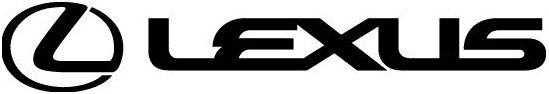 